запрос на техническое сотрудничество Форма запроса на техническое сотрудничество на основе принципа «равный - равному», посредством структурированного микро-проекта, включающего несколько мероприятийИнструкции по заполнению данной формы запросаВАЖНОЕ ПРИМЕЧАНИЕ:Данная форма применяется только к запросам об орагниазации структурированных микро-проектов,  по техническому сотрудничеству, требующих проведения нескольких мероприятий для достижения результатов. SOCIEUX+ также может поддерживать отдельные мероприятия по мобилизации опыта государственных учреждений и социальных партнеров для участия в разовых конференциях, круглых столах, семинарах или информационных встречах или мероприятиях. Однако запросы на проведение разовых конференций, круглых столов, семинаров или информационных встреч или мероприятий следует подавать с помощью формы «Упрощенный запрос на техническое сотрудничество» (Simplified Request for Technical Cooperation), доступной на нашем веб-сайте.Обратите внимание, что SOCIEUX+ не предоставляет финансовую или логистическую поддержку для мероприятий, организованных третьими сторонами или партнерскими организациями.Обратите внимание, что одновременно с одним учреждением может быть реализовано только одно мероприятие по техническому сотрудничеству. Новый запрос можно рассматривать, как только все предыдущие совместные микро-проекты с этим учреждением будут успешно завершены. Таким образом, SOCIEUX+ будет утверждать только один запрос единовременно. Если будет подано более одного запроса, мы проконсультируемся с вашим учреждением, чтобы определить приоритеты или объединить эти запросы в рамках одного микро-проекта по техническому сотрудничеству. В любом случае, проект не может включать более четырех (4) краткосрочных мероприятий.Для получения дополнительной информации о поддержке, которую SOCIEUX+ может предоставить вашему учреждению, обратитесь к нашему Руководству для социальных учреждений стран-партнеров. Все формы и руководства доступны по адресу: http://socieux.eu/partner-countries    Заинтересованным учреждениям и социальным партнерам рекомендуется напрямую связаться с командой SOCIEUX+ или представителями Делегации Европейского Союза в своей стране.Заполнение данной формы запросаДанную форму запроса можно заполнить на английском, французском, испанском, русском или португальском языках. Пошаговые инструкции выделены синим курсивом и могут быть удалены в окончательной версии. Ориентировочная максимальная длина текста/размер сообщения указывается в отдельных полях для заполнения. Отправляя запрос по электронной почте, вы можете приложить любую соответствующую документацию, которую считаете важной для оценки вашего запроса. Подача запросовФормы запросов должны быть отправлены непосредственно по электронной почте: requests@socieux.eu.Учреждение, поддерживающее организацию мероприятия, также может подавать запросы от имени соответствующих партнерских организаций (см. Руководство SOCIEUX+ для партнерских организаций). Формы запросов должны быть отправлены непосредственно в SOCIEUX+ по электронной почте: requests@socieux.eu.  После получения запроса SOCIEUX+ свяжется с запрашивающим учреждением, чтобы сформулировать детали поддержки, которая будет предоставлена.В случае сомнений относительно правомерности вашего запроса или при возникновении вопросов по заполнению данной формы вы можете связаться с нашей командой по электронной почте: contact@socieux.eu.Надеемся на сотрудничество с вашим учреждением!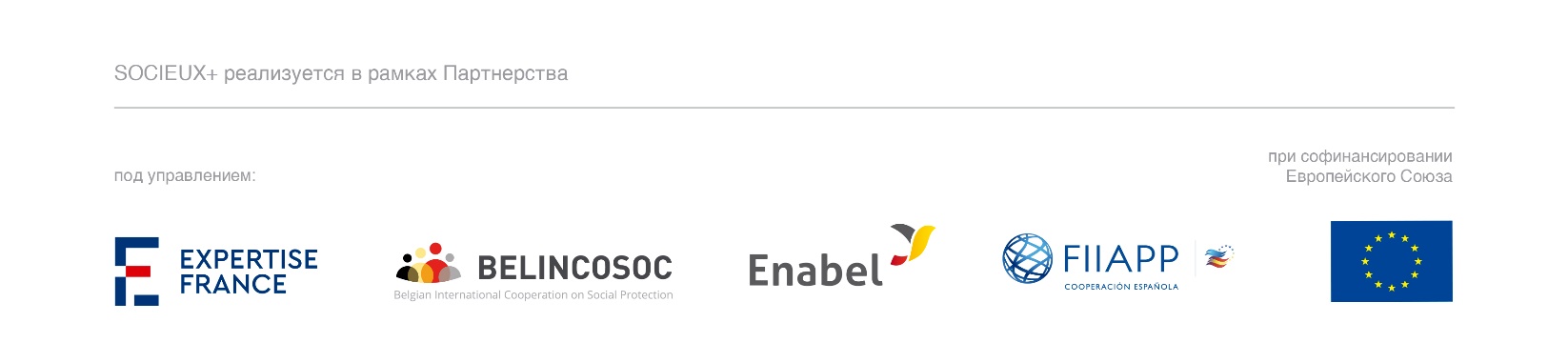 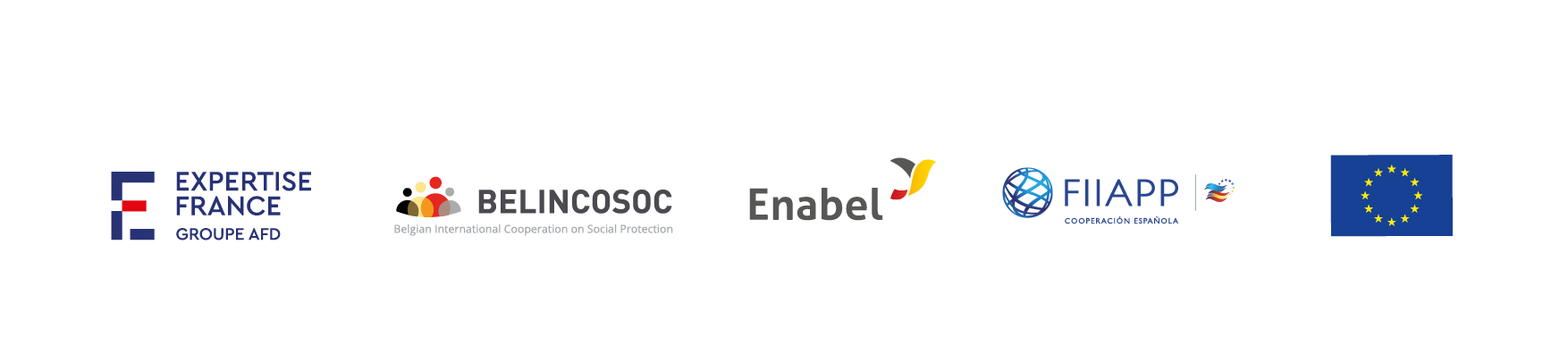 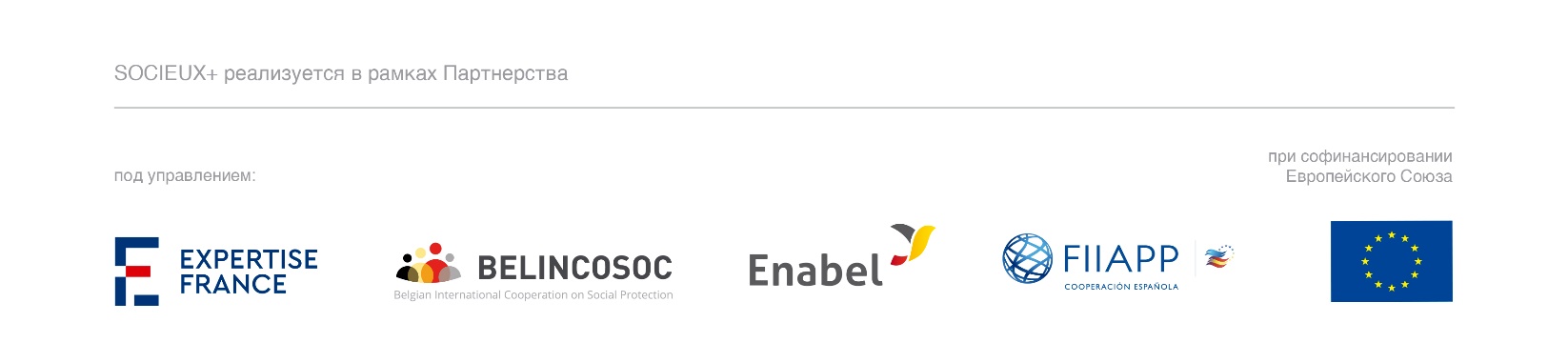 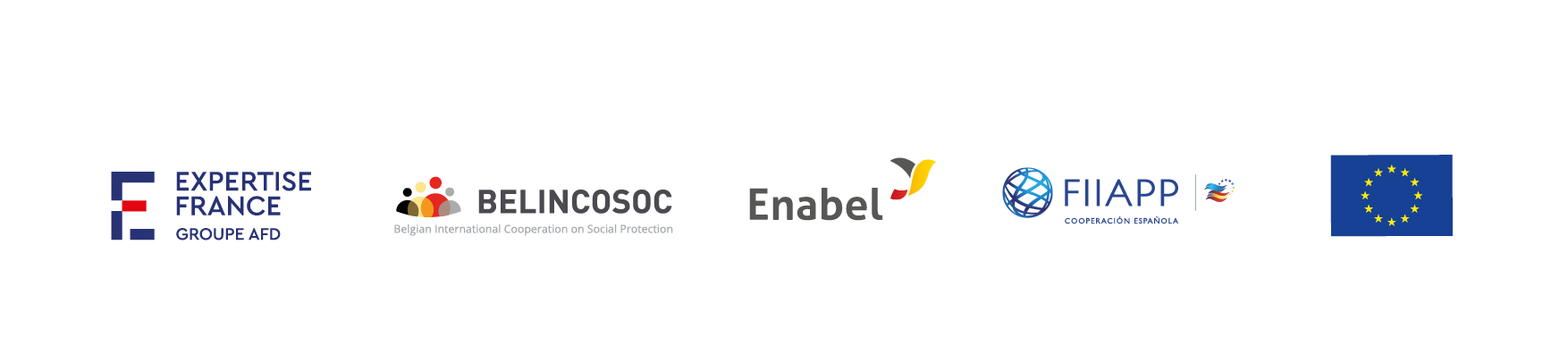 Запрашивающее учреждениеКонтактная информацияПредоставьте контактные данные лица в запрашивающем учреждении, которое должно выступать в качестве основного контактного лица / координатора оценки или запроса. Также укажите контактные данные лица в учреждении, которое утвердило запрос. Если утверждающее лицо также является контактным лицом, оставьте соответствующий столбец пустым.Институциональные полномочия запрашивающего учрежденияКоротко опишите полномочия (миссия, видение, правовой статус и т. д.) вашего учреждения и его роль в политической и институциональной структуре вашей страны. - Не более 300 слов.КОНТЕКСТПоложение в сектореПожалуйста, опишите область, в которой вы хотите получить помощь. В частности, каковы основные политики [и/или программы], имеющие отношение к пониманию причин подачи вашего запроса. - Не более 400 слов.ПроблемыОпишите проблемы, с которыми сталкивается ваше учреждение в отраслевом и национальном контексте. - Не более 400 слов.Международное сотрудничествоЕсли возможно, опишите основные инициативы и/или программы сотрудничества, не финансируемые ЕС, направленные на решение проблем (потребностей и пробелов), которые вы указали выше. Если таковых нет, вы можете указать «неприменимо» в текстовом поле. - Не более 250 слов. Предыдущий опыт сотрудничества с SOCIEUX+Если ваше учреждение получало поддержку в рамках предыдущих мероприятий по техническому сотрудничеству с SOCIEUX+, ответьте на следующие вопросы.  Если ваше учреждение не получало поддержкив рамках предыдущих действий, вы можете указать «неприменимо» в текстовых полях и перейти к разделу 2.5 – Ссылки. Предыдущие мероприятия и использование результатовмероприятийПожалуйста, объясните, как ваше учреждение реализовало и использовало результаты предыдущих действий. Если ваше учреждение не отслеживало и не использовало результаты, пожалуйста, объясните, почему. Если ваше учреждение получило поддержку в рамках более чем одного проекта с SOCIEUX+, ответьте на вопрос по каждому проекту отдельно. - Не более 250 слов для каждого проекта. Результаты мероприятий и последующие мерыПожалуйста, объясните, какие были результаты предыдущих меропртиятий, как результаты и ваши последующие действия повлияли на ваше учреждение или сектор. Если вы считаете, что в результате мсовместных меропртиятий не произошло никаких изменений, объясните, почему этого не произошло. Если ваше учреждение получило поддержку в рамках более чем одного проекта, ответьте на вопрос по каждому поекту отдельно. - Не более 250 слов для каждого действия. Вы можете сослаться на конкретные цели и ожидаемые результаты предыдущих проектов.  СсылкиПеречислите основные справочные документы, если таковые имеются, чтобы понять ситуацию в секторе и роль вашего учреждения. Пожалуйста, включите очень краткое описание документа. Если были проведены специальные оценки и исследования, также перечислите их.Отправляя запрос по электронной почте, приложите копию перечисленных документов.Предлагаемое струдничествоНазвание предлагаемого сотрудничества (мини-проекта)Не более 50 слов.Области сотрудничестваSOCIEUX+ работает в конкретных областях, связанных с социальной защитой, охраной труда и занятостью. Приведенный ниже неполный список взят из Системы классификации Международной организации труда (МОТ). Пожалуйста, укажите в Таблице 1: Область(-и) предполагаемого сотрудничества, минимум одна (1) и максимум три (3) области, которые предложенный проект должен охватывать.Цель проектаОбщая цельПожалуйста, укажите, какую из следующих общих целей преследует предлагаемое действие. Конкретная цель (цели)Определение: Конкретные цели — это ожидаемые среднесрочные эффекты для целевых групп или организаций, получающих поддержку от предлагаемого действия. Это результаты, которые напрямую способствуют достижению общей цели.  Укажите не более 3 конкретных целей для предлагаемого действия и старайтесь, чтобы количество слов не превышало 150 слов в формате списка основных пунктов. Ожидаемые результатыОпределение: Ожидаемые результаты — это непосредственные последствия предлагаемых действий. Это результаты, которые напрямую способствуют достижению конкретных целей.Укажите не более 4 ожидаемых результатов предлагаемого действия и старайтесь, чтобы количество слов не превышало 150 слов в формате списка основных пунктов.Конечные материалы/продуктыОпишите конкретные продукты/материалы/вклады, ожидаемые от сотрудничества с привлеченными экспертами для достижения вышеуказанных ожидаемых результатов. Если вы не уверены в результатах, необходимых для достижения ожидаемых результатов, команда SOCIEUX+ поможет вам их определить.  Старайтесь, чтобы количество слов не превышало 250 слов в формате списка основных пунктов.Тип поддержкиSOCIEUX+ может предоставить только краткосрочное техническое сотрудничество, основанное на принципах равноправия. Мы стремимся завершить реализацию рабочего плана действий в течение максимум 12 месяцев после его утверждения. Планы работы гибкие и могут регулярно пересматриваться совместно с учреждениями-партнерами. Однако они не могут включать более четырех (4) мероприятий или выездных миссий продолжительностью 15 рабочих дней каждая (без учета подготовки и отчетности). Сотрудничество может быть реализовано посредством выездных миссий экспертов, привлеченных SOCIEUX+, или удаленного сотрудничества, или их комбинации. Наиболее подходящий вид деятельности и методология для них будут разработаны при поддержке команды SOCIEUX+ и после консультации с вашим учреждением. Однако для обеспечения общего первоначального понимания мы просим вас определить наиболее подходящий тип мероприятий.Пожалуйста, укажите в Таблице 2 тип мероприятий, в которой ваша организация нуждается для достижения результатов, указанных в разделе 3.3.3 выше. Также предоставляется неполный перечень требований для успешного проведения мероприятий. Таблица 1: Область(-и) предполагаемого сотрудничества (выберите максимум 3 области)Таблица 2: Тип(-ы) предполагаемого сотрудничества (выберите максимум 4 вида деятельности)Требуемый опытПрофиль экспертовSOCIEUX+ в основном привлекает экспертов из государственных или уполномоченных ведомств стран ЕС. Это гарантирует, что предоставляемая техническая помощь основана на равноправном обмене и соответствует потребностям вашего учреждения. Пожалуйста, подробно опишите профиль экспертов / опыт, которые, по вашему мнению, необходимы для достижения ожидаемых результатов предлагаемого сотрудничества. В любом случае, наиболее подходящий профиль экспертов будет определен при поддержке технических специалистов SOCIEUX+ и после консультации с вами. Потенциальные сотрудничающие организацииВы заинтересованы в сотрудничестве с конкретным учреждением страны-члена ЕС или вашего региона для реализации предлагаемых действий?  Если да, укажите название и/или страну этого учреждения и, если возможно, ваше контактно лицо. Пожалуйста, также очень кратко представьте свое обоснование этого сотрудничества. Поддерживающая организация (если применимо)Контактная информацияЕсли запрос подан через и/или при поддержке (международной специализированной) организации/учреждения, укажите контактные данные лица, которое должно выступать в качестве контактного лица для связи. Имейте в виду, что поддержка SOCIEUX+ не может заменить или дублировать поддержку от какой-либо третьей стороны, предоставляемой партнерскому учреждению. Поддержка SOCIEUX+ носит краткосрочный и технический характер, но должна быть направлена на долгосрочное развитие социальной защиты, труда и занятости, которое может быть поддержано другими партнерами. Роль поддерживающей организацииКратко опишите:Как поддерживающая организация поддержала подачу этого запроса; иРоль поддерживающей организации в реализации планируемого проекта.Не более 450 слов.Имейте в виду, что поддержка SOCIEUX+ ни при каких условиях не может заменить или дублировать поддержку от какой-либо третьей стороны, предоставляемой партнерскому учреждению. Поддержка SOCIEUX+ носит краткосрочный и технический характер, но должна быть направлена на долгосрочное развитие социальной защиты, труда и занятости, которое может быть поддержано другими партнерами. Общие положенияДанный раздел предназначен для того, чтобы предоставить вам возможность проверить актуальность предлагаемого проекта. Это также поможет нам определить, является ли SOCIEUX+ наиболее подходящим инструментом для удовлетворения ваших потребностей. Кратко ответьте на следующие вопросы. Соответствие национальной политике и стратегиямСоответствуют ли предлагаемые действия национальной политике и стратегиям? Если да, кратко объясните, как они соотносятся. Не более 200 слов.Взаимодополняемость с европейским международным сотрудничествомФинансируемые ЕС (08.06.2023DG INTPA или двустороннее сотрудничество стран-членов ЕС) программы или международные партнеры в настоящее время поддерживают или планируют поддерживать ваше учреждение в предлагаемых областях сотрудничества, которые вы определили в Таблице 1? Если да, укажите, как это будет дополнено запроашиваемым проектом.  Не более 350 слов.Устойчивость результатовУместны ли ожидаемые результаты предлагаеого проекта для развития и/или устойчивости систем социальной защиты, политики в сфере занятости и труда в вашей стране? Если да, кратко объясните как. - Не более 200 слов.Включение междисциплинарных вопросовSOCIEUX+ признает важность включения междисциплинарных вопросов в политику и системы социальной защиты, охраны труда и занятости населения. Просьба указать, насколько актуальны следующие междисциплинартые вопросы, которые были рассмотрены в поданном запросе:Информация о SOCIEUX+Инструмент технического сотрудничества SOCIEUX+ был создан и финансируется ЕС через Генеральный директорат по международным партнерствам (DG INTPA) и Генеральный директорат по европейской политике соседства и переговорам о расширении (DG NEAR). Инструмент SOCIEUX+ также софинансируется Францией, Испанией и Бельгией. Он реализуется партнерством, состоящим из Expertise France (ведущий партнет), Международного и ибероамериканского фонда в сфере управления и государственной политики (FIIAPP) из Испании, Бельгийского международного сотрудничества по социальной защите (BELINCOSOC) и Бельгийского агентства развития (Enabel). Общая цель SOCIEUX+ заключается в расширении и улучшении доступа к лучшим возможностям трудоустройства и инклюзивным системам социальной защиты в странах-партнерах. Его конкретная цель - повысить потенциал стран-партнеров в области разработки, управления и мониторинга инклюзивных, эффективных и устойчивых стратегий занятости и систем социальной защиты посредством краткосрочной, технического сотрудничества по принципу «равный - равному» и развития знаний. SOCIEUX+ признает влияние социальной защиты и занятости на снижение уровня бедности и уязвимости. Он поддерживает усилия правительств стран-партнеров в продвижении инклюзивных и устойчивых систем социальной защиты и занятости. SOCIEUX+ также дополняет усилия, предпринимаемые в рамках других инициатив ЕС. Текущий инструмент является расширением программы SOCIEUX Social Protection EU Expertise in Development Cooperation, созданной в 2013 году.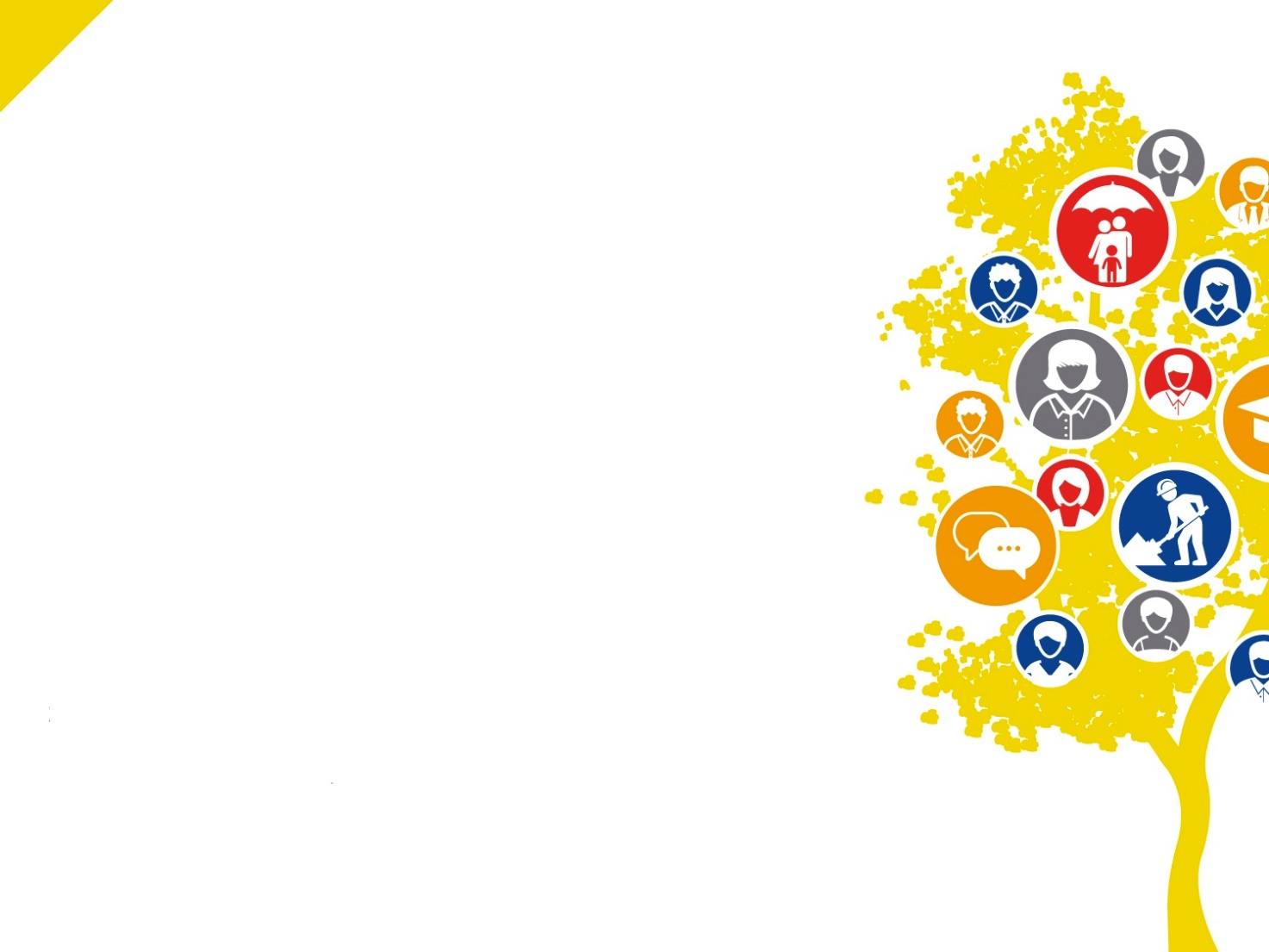 Следите за нами в социальных сетях: 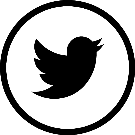 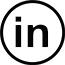 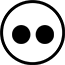 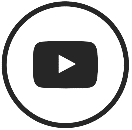 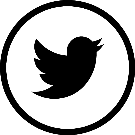 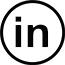 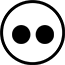 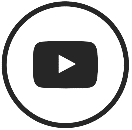 Утверждающее лицоКонтактное лицо (координатор)Обращение (г-н, г-жа)ИмяФамилияНазвание учрежденияОтделДолжностьАдрес офиса (улица / дом / номер офиса)ГородОбластьСтранаТелефонАдрес электронной почтыПодпись утверждающего лица:Дата: Укрепление иституционального потенциала институтов занятости, труда и социальной защиты. Улучшение доступа к социальной защите и трудоустройству для бедных и уязвимых групп населения. Повышение осведомленности и знаний о социальной защите и достойных условиях труда.А. Работа Достойный труд Работа будущегоТрудоустройство:	 Неофициальная занятость	 Занятость молодежи	 «Зеленые» рабочие места	 Политика в сфере занятости населения	 Услуги в сфере занятости населения Принудительный труд Рынок труда Политика в сфере охраны труда Источник дохода / деятельность, приносящая доходРаботники:	 Работники с ограниченными возможностями	 Работающие женщиныB. Условия труда Условия трудоустройства Защита материнства Качество трудовой жизни Рабочая среда Организация работы C. Трудовые отношения Организации работодателей Социальный диалог ПрофсоюзыD. Трудовое право Трудовое законодательство Стандарты в сфере охраны трудаE. Социальная защитаСоциальная помощь:	 Схемы гарантий в сфере занятости	 Схемы гарантии доходаСоциальная защита:	 Пособия по инвалидности	 (Работа) Пособие в случае несчастного случая	 Семейные пособия (включая пособия на ребенка / семейные пособия / денежные переводы)	 Медицинское страхование 	 Пособия по беременности и родам	 Пособия по старости	 Пенсионные схемы	 Финансирование системы социального обеспечения	 Законодательство о социальном обеспечении	 Политика социального обеспечения	 Пособия по потере кормильца	 Пособия по безработицеСоциальные службы:	 Доступ к услугам здравоохранения	 Доступ к образованию	 Доступ к другим базовым социальным услугамF. Доступ к образованию и обучению Обучение:	 Профориентация	 Профессиональное обучение	 Профессиональная квалификация Непрерывное обучениеG. Экономическое и социальное развитие Государственно-частное партнерствоH. Экономика Теневая экономикаL. Права человека Дискриминация Экономические и социальные права Гендерное равенство Права ребенка Права инвалидовN. Правительство и государственное управление Управление вопросами труда и инспекция труда Управление вопросами соцобеспечения и инспекция социального обеспеченияQ. Доступ к услугам здравоохранения Инвалидность (по здоровью) Политика в сфере здравоохранения Медицинское обслуживание Промышленная безопасность и охрана труда РеабилитацияS. Технологии Информационные и коммуникационные технологииT. Управление Управление человеческими ресурсами и развитиеU. Статистика Статистика труда Статистика социального обеспеченияV. Исследования Анализ данных Сбор данных Исследование ПрогнозыТип мероприятия МетодологияТребования Консультации экспертов, коучинг и консультации по конкретным техническим вопросам  Обзоры стратегии, политики планирования, нормативных документов и документов планирования Вклад или консультирование по составлению документации, связанной с: стратегией,  подготовкой политики, регулированием и законодательством, планированием, бюджетированием.Анализ документации Обмен информацией по электронной почтой и дистанционные интервью Телеконференцсвязь или выезд на местоФормулирование рекомендаций (письменно или устно)Определить профиль экспертовПодготовить подборку соответствующей документацииУчастие в мероприятиях: круглые столы тематические мастер-классы и семинарыПодготовка повестки дня при необходимостиПодготовка вспомогательных материалов (конспекты тематических сессий)Участие в телеконференции или работа на местеПроект концепции мероприятияПредварительный список целевых групп и участниковМестная логистикаЛогистика для телеконференцсвязиПоследующие действия по анкетам для обратной связи участниковКоординация заинтересованных сторон Технические тренинги  Семинары «Обучение тренеров»Подготовка инструментов и учебных материаловПроведение вебинаров или тренингов на местеЗапись тренинговОбучение слушателей с помощью блогов, электронной почты и телеконференций.Только в исключительных случаях: Привлечение местных координаторов для проведения тренингов на месте и обратной связиТо же, что и выше, для участия в мероприятии, плюс:Оценка потребностей в обученииОпреледение и поддержка координаторов тренинга от учреждения-партнера Оценка результатов и услуг местных координаторов Вклад в устранение пробелов и оценка потребностей в наращивании потенциалаПодготовка инструментов оценки Проведение оценкиАнализ и обобщение результатов и формулирование рекомендацийОбмен электронными сообщениями Очные или дистанцинные интервью Только в исключительных случаях: Привлечение местных координаторов для сбора данных, организации местных консультаций и получения обратной связиТо же, что и выше для тренингов, плюс:Проект технического заданияОпределение конечный материалов/продуктовТолько в исключительных случаях: ☐ Ознакомительные поездкиНепосредственный вклад в рабочий план проекта (ни первое, ни последнее мероприятие)Разовое посещение страны/учрежденияМаксимум 6 членов делегации Доработка целей обученияОпределение принимающей организацииРазработка графика посещенияОплата только командировочных расходовПроект концептуальной записки с целями обученияПредварительный список потенциальных принимающих организацийРуководитель делегацииПредварительный список членов делегацииПредварительный список целевых групп и участниковСоставление отчетовОбращение (г-н, г-жа)ИмяФамилияНазвание учрежденияОтделДолжностьАдрес офиса (улица / дом / номер офиса)ИндексГородОбластьСтранаТелефонФаксАдрес электронной почтыSkypeМеждисциплинарные вопросыОчень актуальноЧастично актуальноЧастично неактуальноСовершенно неактуальноКомментарии (по желанию)Гендерная политикаХорошее управление Экологическая устойчивость Права человека [Социально-экономическая] интеграция уязвимых категорий населения 